ALDERBURY FC COVID-19 – Self Assessment Health ChecklistMEASURES PUT IN PLACE TO MITIGATE COVID-19 RISKSAnyone who’s deemed vulnerable in respect of COVID-19 is reminded to follow the Governments Guidance, only returning to football when it’s right to do soIf a Coach, player or cohabiting family member has Covid-19 symptoms, they MUST not attend any football activity and immediately notify club. The committee will then make the final decision when the Coach or player can return to training.To avoid the risk of spreading COVID19 please complete the Health Self-Assessment below before undertaking any football activity.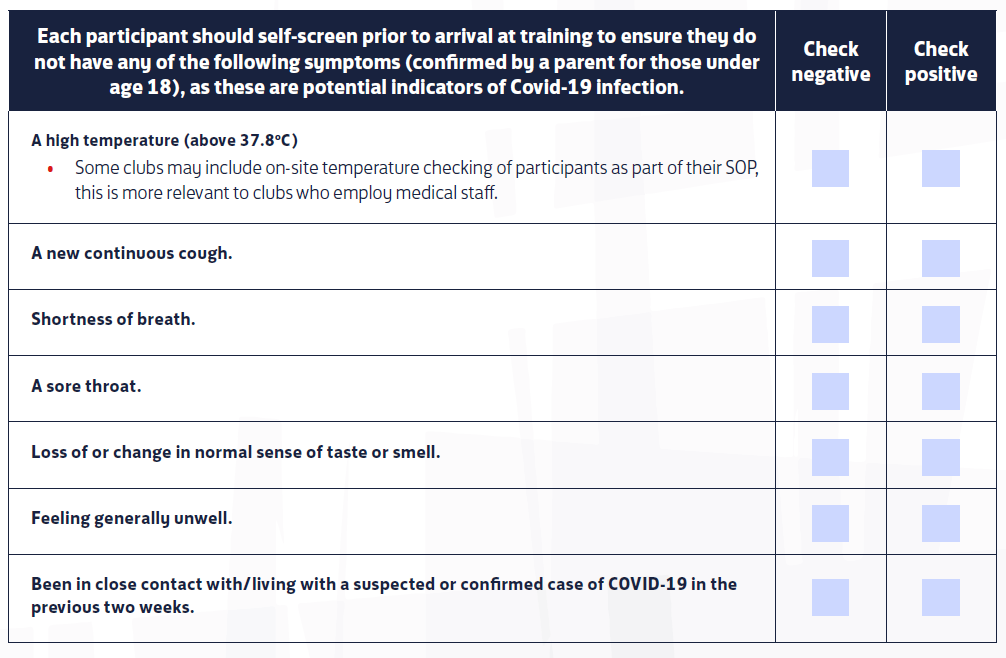 